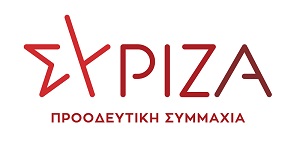 Προς το Προεδρείο της Βουλής των ΕλλήνωνΑναφοράΠρος τους κ.κ. ΥπουργούςΟικονομικώνΕσωτερικώνΥγείαςΑνάπτυξης και επενδύσεωνΘέμα : Προτάσεις της Ένωσης Επαγγελματιών Περιπτερούχων Πειραιώς και Περιχώρων για την βελτίωση της οικονομικής τους κατάστασης αλλά και για την αποφυγή λουκέτων στον κλάδοΟ Βουλευτής Β’ Πειραιά Τρύφων Αλεξιάδης καταθέτει ως Αναφορά προς τους Υπουργούς Οικονομικών, Eσωτερικών, Υγείας, Ανάπτυξης και Eπενδύσεων, το Δελτίο Τύπου της Ένωσης Επαγγελματιών Περιπτερούχων Πειραιώς και Περιχώρων ‘’Η ΑΓΙΑ ΤΡΙΑΣ’’ (Α.Π. 803/30.01.2023), στο οποίο διατυπώνονται προτάσεις για τη βελτίωση της οικονομικής τους κατάστασης αλλά κυρίως για την αποφυγή κινδύνου αφανισμού του κλάδου των περιπτερούχων.Οι 7 προτάσεις-μέτρα που διατυπώνονται στο Δελτίου Τύπου της Ένωσης Επαγγελματιών Περιπτερούχων Πειραιώς, είναι οι εξής: Επέκταση συμβολαίων στα 13 (δεκατρία) έτη όπως είναι και το χρονικό διάστημα μεταβίβασης των διοικητικών αδειών(ν. 4954/2022 άρθρα 47 και 61).Δικαίωμα διαδοχής σε μέλη α΄ βαθμού ενός ενοικιαστή σε περίπτωση θανάτου του μέχρι τη λήξη του συμβολαίου.Παράταση της μίσθωσης κενωθέντος ή χηρεύοντος περίπτερου -εφόσον ο μισθωτής το επιθυμεί- μέχρι πέντε (5) έτη, στην περίπτωση που στο διάστημα αυτό πρόκειται να συνταξιοδοτηθεί ο επαγγελματίας περιπτερούχος.Δημιουργία εποπτικού οργάνου που θα αποτελείται από μέλη Υπουργείου, ΟΤΑ, ιδιοκτήτες,      ενοικιαστές και θα επιλύει τις όποιες διαφορές που θα προκύπτουν σε β΄ βαθμό. Καθορισμός των σημείων πώλησης εξαρτησιογόνων ουσιών,Θεσμοθέτηση ποσοστιαίας προμήθειας επί της λιανικής τιμής πώλησης καπνικών προϊόντων όπως ισχύει σε άλλες χώρες της Ε.Ε. (Ισπανία. Γαλλία, Ιταλία).Καθορισμός δικαιούχων και προϋποθέσεων για την απόκτηση Μητρώου Καπνοβιομηχανικών      Προϊόντων.Επισυνάπτεται η σχετική επιστολή.Παρακαλούμε για την απάντηση και την ενημέρωσή μας σχετικά με την ανταπόκριση και τις ενέργειές σας στην προτεινόμενη δέσμη μέτρων.Αθήνα, 30-01-2023Ο καταθέτων  ΒουλευτήςΑλεξιάδης Τρύφων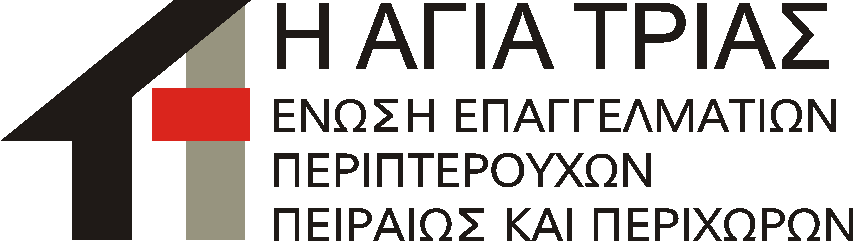 Κολοκοτρώνη 72  ΤΚ 18535 Πειραιάς – 2ος όροφος Γραφ.20
Τηλ. / Φαξ 2104133200  –  email: enosiagiatrias@yahoo.grwww.agiatriasperiptera.grΠειραιάς 30/01/2022                                                                                     Αρ. Πρωτοκόλλου: 803Σας παραθέτουμε επικαιροποιημένες τις προτάσεις μας, τις οποίες ευελπιστούμε να υιοθετήσετε, όχι μόνο για να βελτιωθεί η οικονομική μας κατάσταση αλλά, κυρίως, γιατί κινδυνεύει και η ίδια η ύπαρξη του κλάδου μας.ΥΠΟΥΡΓΕΙΟ ΕΣΩΤΕΡΙΚΩΝΕπέκταση συμβολαίων στα 13 (δεκατρία) έτη όπως είναι και το χρονικό διάστημα μεταβίβασης των διοικητικών αδειών(ν. 4954/2022 άρθρα 47 και 61).Δικαίωμα διαδοχής σε μέλη α΄ βαθμού ενός ενοικιαστή σε περίπτωση θανάτου του μέχρι τη λήξη του συμβολαίου.Παράταση της μίσθωσης κενωθέντος ή χηρεύοντος περίπτερου -εφόσον ο μισθωτής το επιθυμεί- μέχρι πέντε (5) έτη, στην περίπτωση που στο διάστημα αυτό πρόκειται να συνταξιοδοτηθεί ο επαγγελματίας περιπτερούχος.Δημιουργία εποπτικού οργάνου που θα αποτελείται από μέλη Υπουργείου, ΟΤΑ, ιδιοκτήτες, ενοικιαστές και θα επιλύει τις όποιες διαφορές που θα προκύπτουν σε β΄ βαθμό. ΥΠΟΥΡΓΕΙΟ ΥΓΕΙΑΣΚαθορισμός των σημείων πώλησης εξαρτησιογόνων ουσιών,ΥΠΟΥΡΓΕΙΟ ΟΙΚΟΝΟΜΙΑΣ ΚΑΙ ΑΝΑΠΤΥΞΗΣΘεσμοθέτηση ποσοστιαίας προμήθειας επί της λιανικής τιμής πώλησης καπνικών προϊόντων όπως ισχύει σε άλλες χώρες της Ε.Ε. (Ισπανία. Γαλλία, Ιταλία).Καθορισμός δικαιούχων και προϋποθέσεων για την απόκτηση Μητρώου Καπνοβιομηχανικών Προϊόντων.Με εκτίμησηΟ Πρόεδρος                                              Ο Γεν. ΓραμματέαςΝικητάκης Εμμανουήλ                                       Σκούρτης Ιωάννης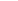 